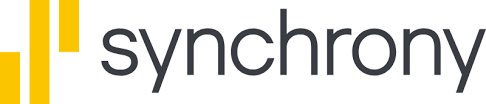 About Company: a premier consumer financial services company delivering customized financing programs across key industries including retail, health, auto, travel and home. Along with award winning consumer banking products, they bring deep industry expertise, actionable data insights, innovative solutions and differentiated digital experiences to improve the success of every business they serve.Company was originally founded to provide consumer loans Key information presented for students:Most students hired in tech and financeBLP Internship: (June 2022)- 10-week full time paid summer internship for juniors- Allows exposure to a variety of routes within Synchrony with the assistance of a mentor- Application through handshake- Highly selective (only picking 65 students for this internship)- fair conversion rate for full time opportunities after internship Externship Program: (May 16 -19 2022)4-day program for rising juniors Intro to Synchrony’s business, industry, and innovative approach to customer engagementOpportunity to meet with members of Synchrony’s membership teamDo not have to specify which track you want Asked to go in with open mind to be able to experience all ten pathsOther Internship: (Specific to Stamford)Digital tech center – Paid 3D analytics internships available during semesterApplications open at the end of the semesterPaths that are offered:Credit & Capital management 		- Human Resources (master’s students)Data Analytics 				- Internal AuditFinance					- OperationsMarketing 					- Risk ManagementTechnology 					- Sales & Relationship ManagementQuestions asked/answers:Interview questions vary depending on department, overall, more behavioral questionsSynchrony bank has direct consumer products – Synchrony Mastercard, High yield CV’sBank is the main funding source of the company Interview process/tips for potential candidates:Be yourself, they want to get to know explaining why most interview questions are behavioralAttend career fair where 10 minute one on ones are offered to get to know the recruiter and ask any in depth questions you may have.Attend Synchrony workshops offered through handshake to improve resumeOther:Recruiters are open to being contactedShannon Tenney – Shannon.tenney@syf.comDominika Lichomska – dominikalichomska@syf.comConsidered 100 best places to work